Прием в ряды всероссийского военно-патриотического общественного движения «Юнармия» обучающихся общеобразовательных организаций Автозаводского района4 мая 2023 года в парке Славы героям – автозаводцам Великой Отечественной  войны состоялся торжественный прием в ряды всероссийского военно-патриотического общественного движения «Юнармия» обучающихся общеобразовательных организаций Автозаводского района.В торжественном мероприятии приняли участие лучшие смены почетных караулов школ района, сводные отряды обучающихся, почетные гости – представители Совета ветеранов Автозаводского района, военного комиссариата, управления общего образования.Юнармейцы принесли торжественную клятву. Ветераны и почетные гости вручили каждому вновь вступившему  юнармейцу юнармейский значок. Всего в ряды ВВПОД Юнармия 4 мая вступили 229 учеников из 16 образовательных организаций района.У монумента прошел митинг памяти в честь героев Великой Отечественной войны. Выступили гости и ветераны. Метроном отсчитал минуту молчания. Школьники возложили к Вечному Огню цветы. Завершился праздник парадом юнармейских отрядов и лучших смен почетного караула.Ребята получили незабываемые  впечатления. На празднике присутствовало много родителей, которые разделили радость своих детей.И, конечно, каждый отряд юнармейцев сделал памятную фотографию с ветеранами.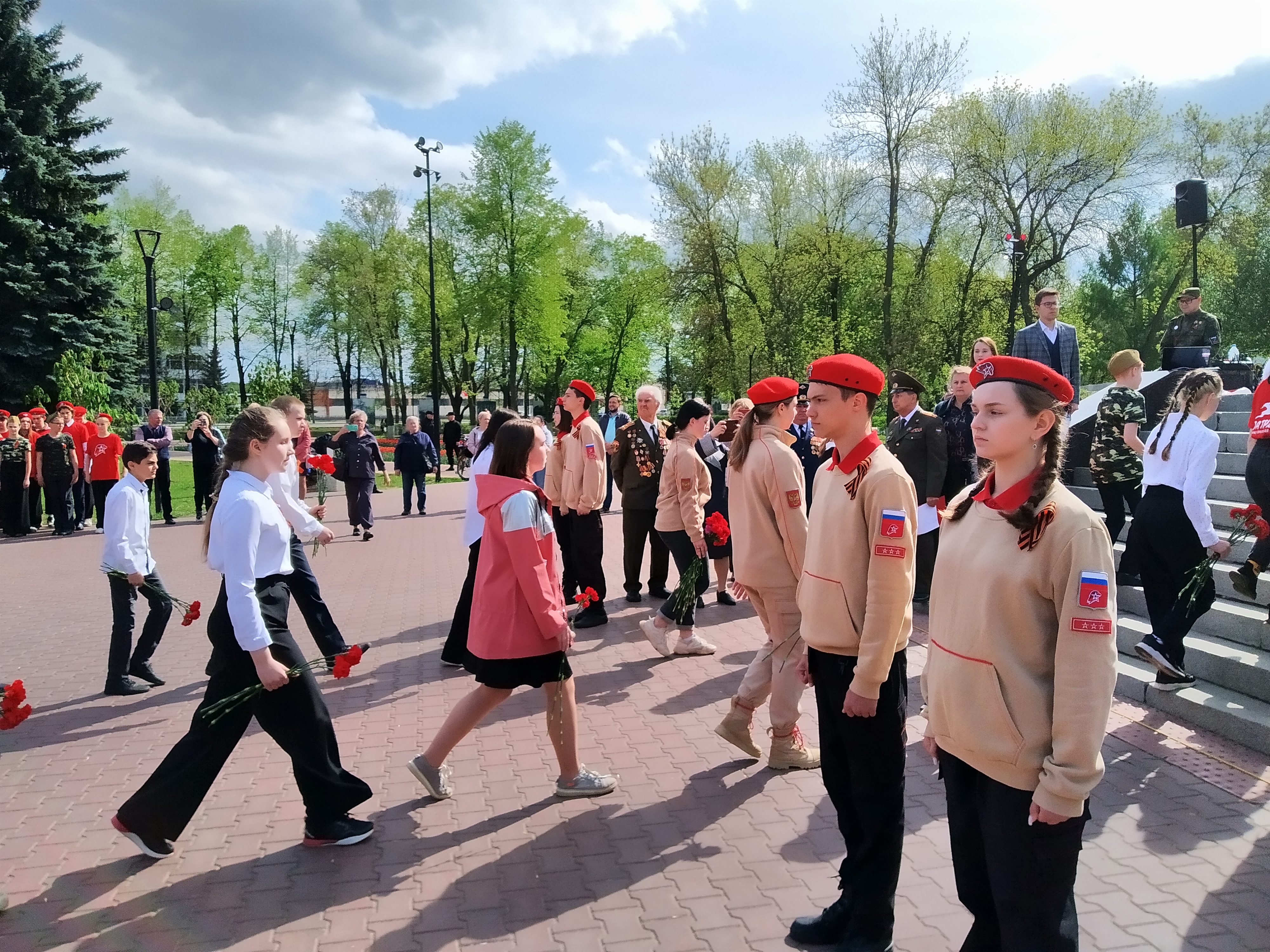 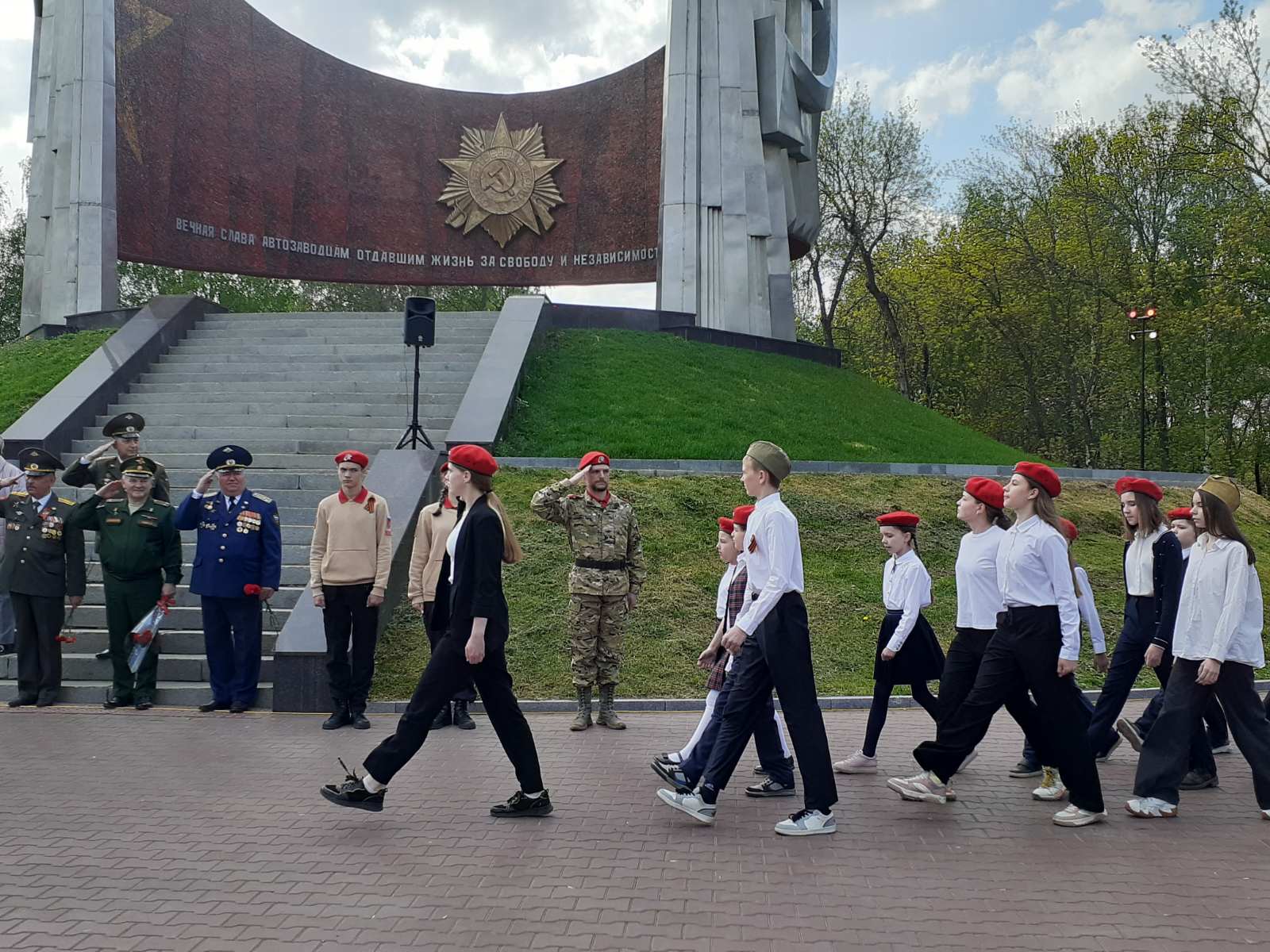 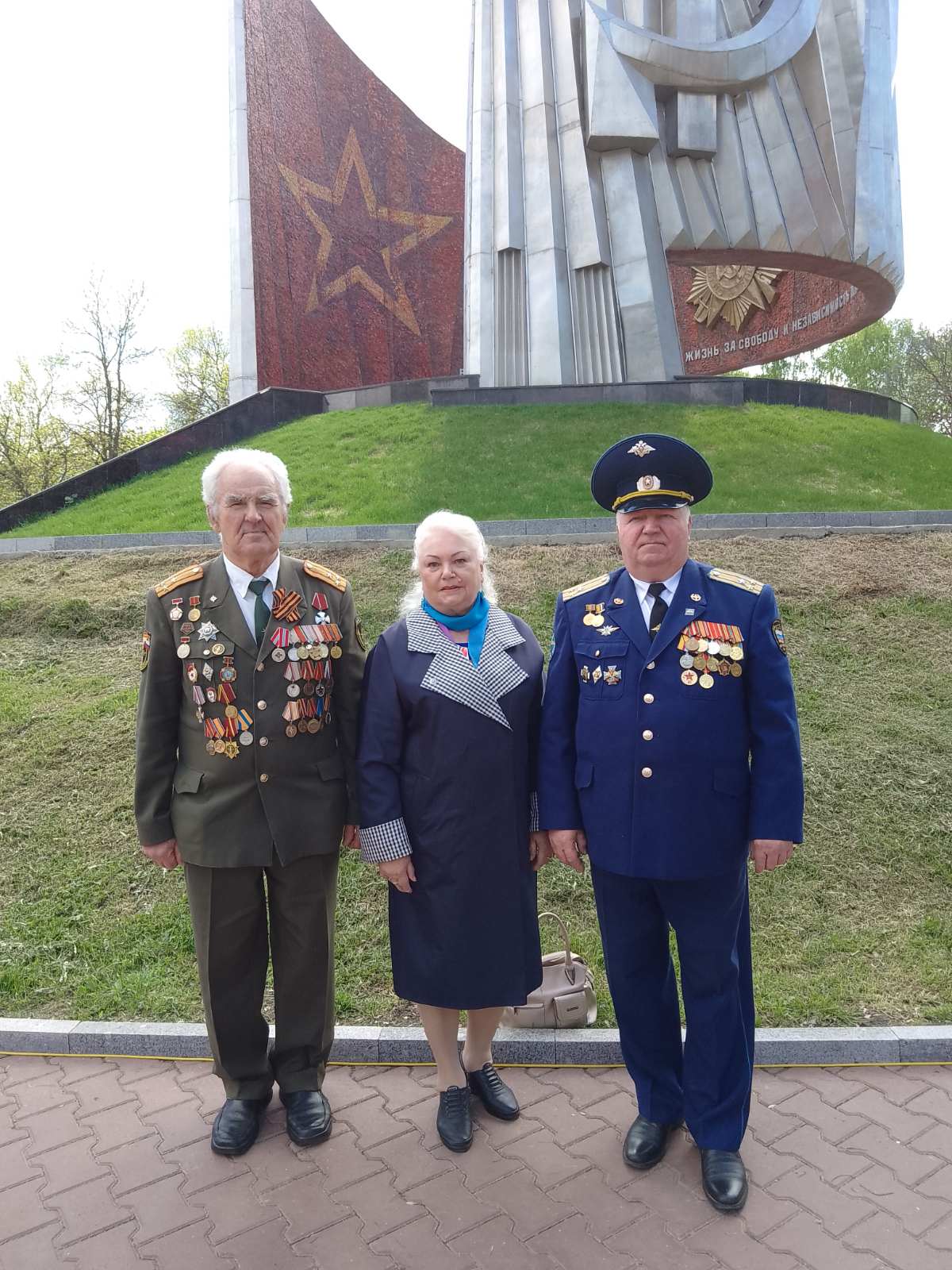 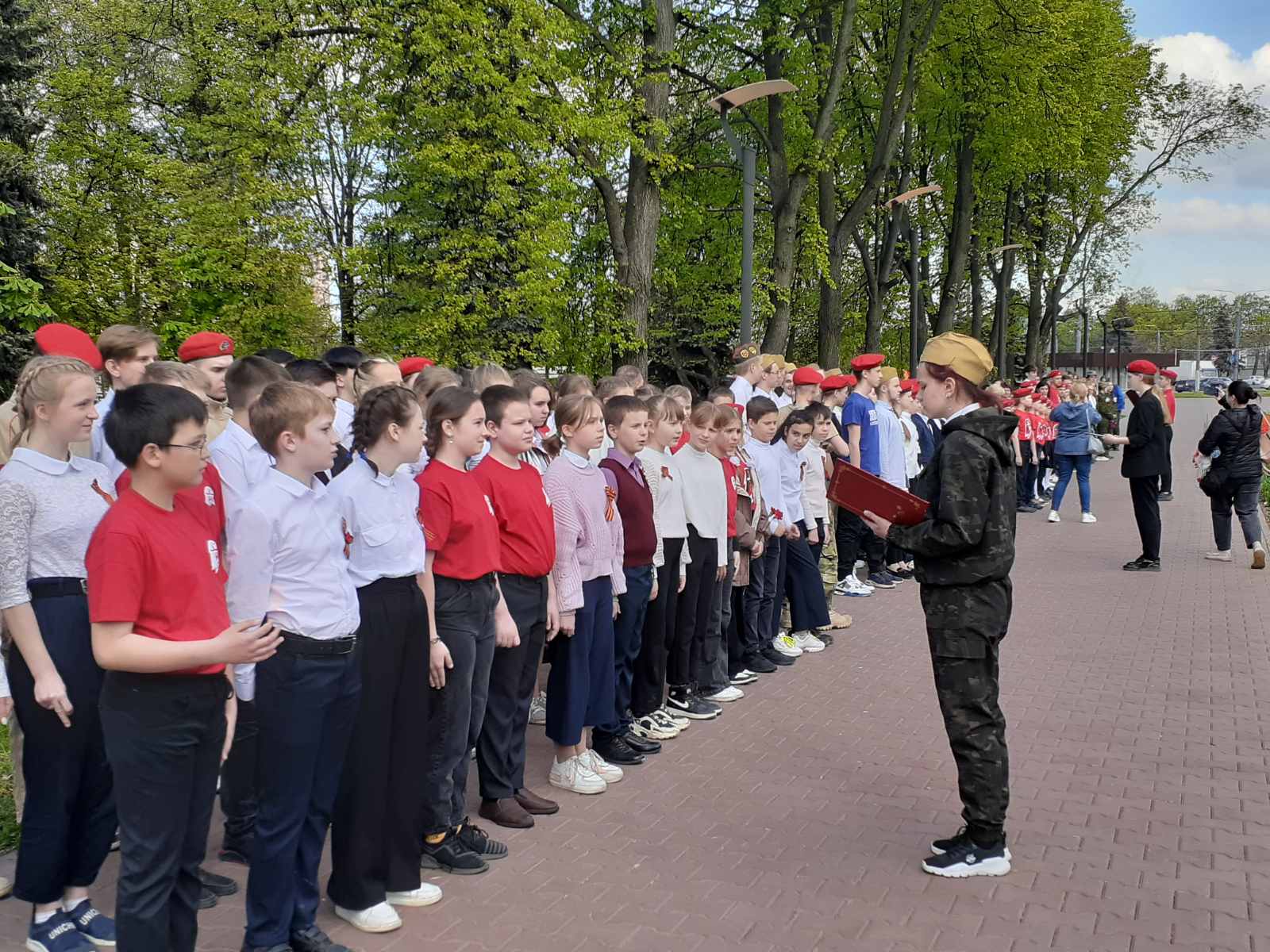 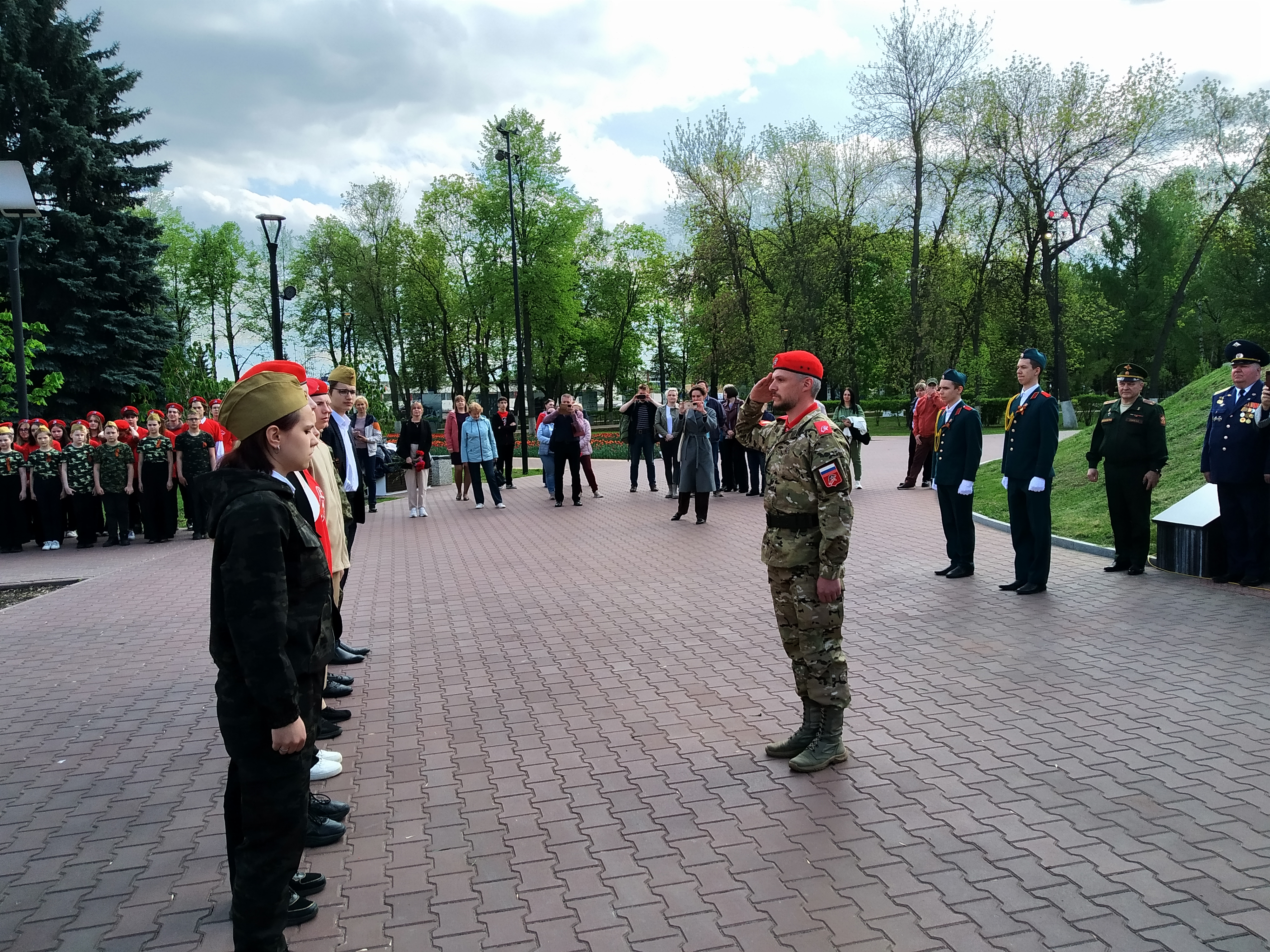 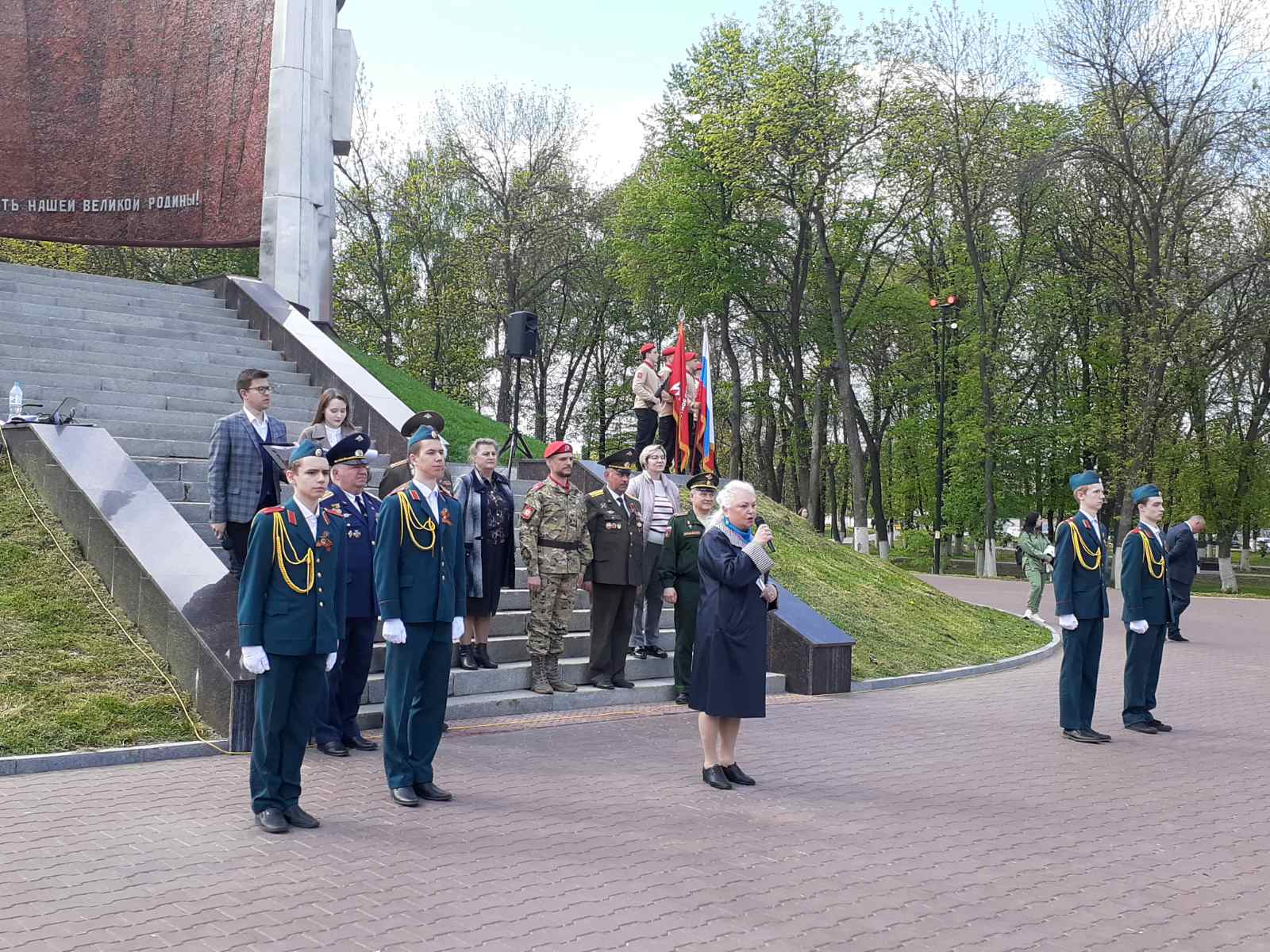 